КАРАР	ПОСТАНОВЛЕНИЕ28 декабрь 2021 йыл                        № 37	28 декабря 2021 годаО внесении изменений в состав профилактической группы по предупреждению и профилактике пожаров в жилых помещениях на территории   сельского поселения Зириклинский сельсовет муниципального района Бижбулякский район Республики БашкортостанВ соответствии с Федеральным Законом № 69-ФЗ от 21 декабря 1994 «О пожарной безопасности», Федеральным законом № 131-ФЗ от 06 октября 2003 года «Об общих принципах организации местного самоуправления в Российской Федерации», Федеральным законом от 21 июля 2014 года № 212-ФЗ (ред. от 29.12.2017) "Об основах общественного контроля в Российской Федерации "Законом  Республики Башкортостан от 30 ноября 2005 года № 243-з «О пожарной безопасности»  (в редакции, от 31.10.2016) и в целях организации выполнения и осуществления безопасности людей на водных объектах на 2021-2022 год, в целях осуществления профилактических мер по предупреждению пожаров, пропаганды противопожарных знаний среди граждан, улучшении противопожарной устойчивости жилого фонда и объектов жизнеобеспечения на территории сельского поселения Зириклинский сельсовет муниципального района Бижбулякский район Республики Башкортостан                                                ПОСТАНОВЛЯЮ:1.Внести изменения в  распоряжение № 58 от 25.12.2020 года состав профилактической группы по предупреждению и профилактике пожаров в жилых помещениях на территории сельского поселения Зириклинский сельсовет муниципального района Бижбулякский район Республики Башкортостан (согласно приложению № 1).2.Включить в состав профилактической группы по предупреждению и профилактике пожаров в жилых помещениях на территории сельского поселения Зириклинский сельсовет муниципального района Бижбулякский район Республики Башкортостан старост села, сотрудников газовой службы,руководителей бюджетных организаций, электрика.2. Разместить данное постановление на официальном сайте администрации Зириклинский сельсовет 3. Настоящее постановление вступает в силу со дня обнародования.4. Контроль за исполнением настоящего Постановления оставляю за собой.Глава сельского поселения	             А.Г. ПетровС постановлением ознакомлены:Артемьева Наталья Борисовна             _______________________Саватнеева Валентина Борисовна         _______________________Трофимова Лариса Семеновна              _______________________Семенов Сергей Петрович                      _______________________         _______________________Григорьев Игорь Васильевич               _______________________Николаева Надежда Юлиевна               _______________________Иванова Елена Леонидовна                   _______________________Фаизова Людмила Валерьяновна          _______________________Юшманова Венера Николаевна            _______________________Хакимбеков Рамзиль Ахиярович           _______________________Шишкина Галина Федоровна                 _______________________Никитина Наталья Николаевна               _______________________Кириллова Гульназ Альфритовна          _______________________Николаев Вячеслав Евгеньевич              _______________________Кириллова Лия Александровна             _______________________УТВЕРЖДЕНОпостановлением администрациисельского поселения Зириклинский сельсоветмуниципального района Бижбулякский районРеспублики Башкортостанот 28 декабря  2021г. № 37(приложение № 1)СОСТАВпрофилактической группы по предупреждению и профилактике пожаров в жилых
помещениях на территории сельского поселения Зириклинский сельсовет
муниципального района Бижбулякский район Республики БашкортостанУправляющий делами сельского поселения:	А.С. ПетроваУТВЕРЖДЕНОпостановлением администрациисельского поселения Зириклинский сельсовет муниципального района Бижбулякский районРеспублики Башкортостанот  28 декабря 2021 года № 37(приложение № 2)Г рафик работы группы по предупреждению и профилактике пожаров в жилых
помещениях на территории сельского поселения Зириклинский сельсовет
муниципального района Бижбулякский район Республики Башкортостан на 2021- 2022 год.* Дата проведения мероприятия согласовывается при направлении соответствующих сообщений членам группы по предупреждению и профилактике пожаров в жилых помещениях на территории сельского поселения Зириклинский сельсовет муниципального района Бижбулякский район Республики Башкортостан за 3 дня до проведения мероприятия.** По согласованию с членами группы по предупреждению и профилактике пожаров в жилых помещениях (одиноких престарелых граждан, многодетных семей, а так же социально неориентированных групп населения) могут проводиться дополнительные подворные обходы и профилактические осмотры жилых домов и надворных построек, инструктаж граждан о мерах пожарной безопасности с вручением предложений об устранении выявленных нарушений требований пожарной безопасности и иные профилактические мероприятия по профилактике пожаров на территории сельского поселения сельского поселения Зириклинский сельсовет муниципального района Бижбулякский район Республики БашкортостанУправляющий делами
администрации сельского поселенияБашҡортостан РеспубликаһыБишбүләк районы муниципаль районы Ерекле ауыл советы хакимиэте452050, Ерекле  ауылы, Үзәк урамы, 67Тел. 8(34743)2-74-00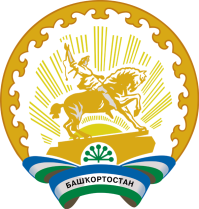 Администрация  сельского поселения Зириклинский  сельсовет     муниципального района               Бижбулякский район    Республики Башкортостан452050, село Зириклы, ул.Центральная, 67 Тел. 8(34743)2-74-00№п/пФамилия Имя ОтчествоЗанимаемая  должность1.Никитин Сергей АлександровичГлавасельского поселения2.Петрова Айзиряк СеменовнаУправляющий делами администрации сельского поселения3.Гордеева Алена АркадьевнаСпециалист 1 категории (землеустроитель) администрации сельского поселения4.Мустафина Елена ВасильевнаСпециалист 1 категории (по налогам и сборам) администрации сельского поселения5.Родионова Людмила ВалерьевнаСпециалист 1 категории (ВУС) администрации сельского поселения6.Биктимиров Данис ФабарисовичУчастковый уполномоченного полиции7.Григорьев Игорь ВасильевичВодитель администрации сельского поселения8.Николаева Надежда ЮлиевнаСтаршая медицинская сестра СВА9.Фаизова Людмила ВалерьяновнаСтароста с. Кожай- Икские Вершины10.Юшманова Венера НиколаевнаСтароста с. Малый Менеуз11.Хакимбеков Рамзиль АхияровичСтароста с. Михайловка12.Шишкина Галина ФедоровнаДиректор ГБОУ КШИ с. Михайловка13.Никитина Наталия НиколаевнаДиректор МОБУ СОШ с. Михайловка14.Кириллова Гульназ АльфритовнаИ.О. заведующий МБДОУ «Незабудка», «Малыш»15.Николаев Вячеслав ЕвгеньевичЭлектрик (по согласованию) 16.Иванова Елена Леонидовна Руководитель коллектива с. Кистенли - Ивановка17.Кириллова Лия АлександровнаСотрудник МУК Бижбулякской ЦБС с. Кожай-Икские Вершины№п/пМесяцпроведениямероприятия*МероприятиеОтветственныелица1.ПостоянноРазъяснительная работа с гражданами о мерах пожарной безопасностиНикитин С.А.- глава администрации сельского поселения, Петрова А.С. - управляющий делами администрации сельского поселения; 2.Февральподворные обходы и профилактические осмотры жилых домов и надворных построек, инструктаж граждан о мерах пожарной безопасности с вручением предложений об устранении выявленных нарушений требований ПБМустафина Е.В - специалист 1 категории (по налогам и сборам) администрации сельского поселения,Гордеева А.А.- специалист 1категории(землеустроитель) администрации сельского поселения,3.Майподворные обходы и профилактические осмотры жилых домов и надворных построек, инструктаж граждан о мерах пожарной безопасности с вручением предложений об устранении выявленных нарушений требований ПБМустафина Е.В - специалист 1 категории (по налогам и сборам) администрации сельского поселения,Родионова Л.В.-специалист 1 категории (ВУС), старосты населенных пунктов, старосты населенных пунктов,4.Июльподворные обходы и профилактические осмотры жилых домов и надворных построек, инструктаж граждан о мерах пожарной безопасности с вручением предложений об устранении выявленных нарушений требований ПБМустафина Е.В - специалист 1 категории (по налогам и сборам) администрации сельского поселения,Григорьев И.В.- водитель администрации сельского поселения, старосты населенных пунктов,№п/пМесяцпроведениямероприятия*МероприятиеОтветственныелица5.Октябрьподворные обходы и профилактические осмотры жилых домов и надворных построек, инструктаж граждан о мерах пожарной безопасности с вручением предложений об устранении выявленных нарушений требований ПБМустафина Е.В - специалист 1 категории (по налогам и сборам) администрации сельского поселения,Гордеева А.А.- специалист 1категории(землеустроитель) администрации сельского поселения,6.Декабрьподворные обходы и профилактические осмотры жилых домов и надворных построек, инструктаж граждан о мерах пожарной безопасности с вручением предложений об устранении выявленных нарушений требований ПБМустафина Е.В - специалист 1 категории (по налогам и сборам) администрации сельского поселения,Родионова Л.В.-специалист 1 категории (ВУС), старосты населенных пунктов, старосты населенных пунктов,